卫生检验与检疫专业人才培养方案(101007)一、专业介绍卫生检验与检疫专业，学制四年，专业门类为医学技术类(1010)。卫生检验与检疫技术专科专业始建于1984年，2014年开始设立卫生检验与检疫本科专业。本专业现有专任教师20名，其中具有高级职称教师10人，具有博士学位教师11人，已形成一支爱岗敬业、理论扎实、业务精湛的高素质师资队伍，具有“省杰青”、“河北省三三三人才”称号教师1人；高等教育“十三五”规划教材编委1人；河北省预防医学会副会长1人、预防医学会理事5人、河北省诱变剂学会理事2人。本专业依托我校综合性大学办学资源，坚持“传授科学知识与培养人文素养并重”的办学理念，面向京津冀，服务区域公共卫生事业发展，旨在培养具有基础医学、预防医学、卫生检验与检疫的基本理论、基本知识和基本技能的复合型卫生检验与检疫专门人才。目前拥有专业教学实验室12间，实验教学面积1850平方米，仪器设备1000余套，能够满足卫生检验与检疫专业实验教学的要求。二、培养目标本专业旨在培养品德高尚，具有良好职业素养，掌握基础医学、预防医学、卫生检验与检疫的基本理论、基本知识和基本技能，能够胜任疾病预防控制机构、海关技术中心、卫生监督机构、食品药品监督机构、环境监测机构、第三方检测机构等相关单位工作的卫生检验与检疫复合型专门人才。培养目标1：具有良好的思想品德和职业道德，具备一定的科学素养，拥有终身学习能力、批判性思维能力、创新能力和一定科研发展潜能。培养目标2：掌握卫生检验与检疫专业基本知识、基本理论和基本技能，以及与之关联的基础医学、预防医学的相关知识。培养目标3：掌握先进的卫生检验技术，具备初步的卫生检验与检疫专业能力和应对突发公共卫生事件的能力。三、毕业要求本专业学生毕业时应该掌握基础医学、预防医学和卫生检验与检疫的基本理论和基本知识，接受对健康相关因素的识别、检测和评价的基本训练，掌握细菌学检验、病毒学检验、卫生检疫学、空气理化检验、水质理化检验、生物材料检验、食品理化检验、免疫学检验、临床检验基础等基本技能，具备职业精神、自主学习和科研创新的基本素质。思想道德与职业素质1-1：树立科学的世界观、人生观、价值观和社会主义荣辱观，热爱祖国，忠于人民，拥护中国共产党的领导，愿为我国卫生检验与检疫事业的发展和人类身心健康奋斗终生。1-2：认真学习马克思主义原理、科学发展观以及习近平新时代中国特色社会主义思想，愿为社会主义现代化建设服务，有为国家富强、民族昌盛而奋斗的志向和责任感。1-3：具有团结互助的集体主义精神、爱岗敬业、甘于奉献的优良品质，具有良好的社会公德和医德。1-4：热爱公共卫生事业、卫生检验与检疫工作，牢固树立预防为主的观念，全心全意为人民服务，始终将人民的健康利益作为自己的职业责任。1-5：具有极强的法律意识、遵纪守法。公正执法，以保护人民健康、控制疾病、促进国民健康水平的提高为己任。1-6：具有实事求是的科学态度与创新精神，虚心好学，树立终身学习观念，不断追求卓越。1-7：具有健康的心理及应对突发公共卫生事件的能力。1-8：具有强烈的生物安全意识，正确对标本进行处理及保存，避免病原体的传播和扩散。知识目标2-1：掌握基础医学、预防医学和卫生检验与检疫的基本理论和知识。2-2：掌握对环境和食品进行卫生监测和监督的基本知识。2-3：掌握环境、社会、行为心理因素对人群健康影响的基本知识和理论2-4：掌握环境因素与健康关系研究的原理和方法，包括流行病学和卫生统计学方法以及毒理学研究的方法。2-5：掌握对健康相关因素的识别、检测和评价的知识和方法。2-6：掌握物理学、化学和生物危险因子检验检疫的理论知识和技术方法。2-7：掌握卫生检验与检疫技术的基本理论和实践操作技能。2-8：熟悉检测结果在卫生检验与检疫相关领域的具体应用。2-9：熟悉国家卫生法规与卫生政策以及与本专业有关的数学、物理学、化学、人文科学、生命科学、行为科学和社会科学的基础知识和科学方法，并能用于指导未来的学习和工作实践。2-10：了解信息管理和计算机应用等基础知识。技能目标3-1：掌握细菌学检验、病毒学检验、卫生检验检疫、空气理化检验、水质理化检验、生物材料检验、食品理化检验、免疫学检验、临床检验基础等基本理论和技术。3-2：掌握文献检索、资料查询的基本方法，具有独立获取知识、提出问题、分析问题和解决问题的能力。3-3：熟悉国家卫生工作及检验检测实验室管理相关的方针、政策和法规。3-4：熟悉常用卫生检验与检疫仪器的基本结构和性能。3-5：了解卫生检验与检疫发展动态，跟踪本学科发展。3-6：具有一定的社会工作能力、组织协调能力和人际交流能力。3-7：具有分析影响人群健康的各种因素及疾病发生和流行规律的科学研究能力。3-8：具有医学英语、数理统计及计算机应用的基本能力。3-9：具有自主创新和终身学习的能力。四、主干学科公共卫生与预防医学、卫生检验与检疫五、标准学制标准学制：4年；学习年限：3-7年六、核心课程与主要实践性教学环节核心课程：分析化学、仪器分析、病原生物学、免疫学检验、临床检验、卫生微生物学及检验、食品理化检验、水质理化检验、空气理化检验、生物材料检验、病毒学检验、细菌学检验、卫生毒理学、卫生检疫学、实验室安全与管理。主要实践性教学环节：专业课实验（包含验证性实验、综合性试验、设计性试验）、专业实习、毕业实习、专业课见习七、授予学位理学学士八、毕业学分要求（一）第一课堂其中：（二）第二课堂按照《河北大学本科专业第二课堂人才培养方案》要求执行。九、课程设置及教学进程计划表（一）通识教育课程（61学分）1.通识通修课（共修读51学分，其中实践实验环节修读12学分）2.通识通选课（最低修读10学分）（二）学科基础课程（共修读48学分，其中实践实验环节修读8.5学分）1.学科核心课（共修读42.5学分，其中实践实验环节修读8.5学分）2.学科拓展课（最低修读5.5学分）（三）专业发展课程（共修读62学分，其中实践实验环节修读36学分）1.专业核心课（共修读56学分，其中实践实验环节修读36学分）2.专业拓展课（最低修读6学分）十一、毕业要求支撑培养目标实现关系矩阵图十、辅修专业、辅修双学位课程设置及教学进程计划表十二、课程体系支撑毕业要求实现关系矩阵图（一）通识教育课程部分（二）学科/专业课程部分注：“课程体系对毕业要求支撑关系矩阵”应覆盖所有必修环节，根据课程对各项毕业要求的支撑情况在相应的栏内打“√”。【各专业应根据毕业要求与课程目标、课程内容与课程目标的对应关系编制本表，各专业开设学科、专业核心课程（必修课）应对毕业要求达成具有一定支撑作用。】十三、课程地图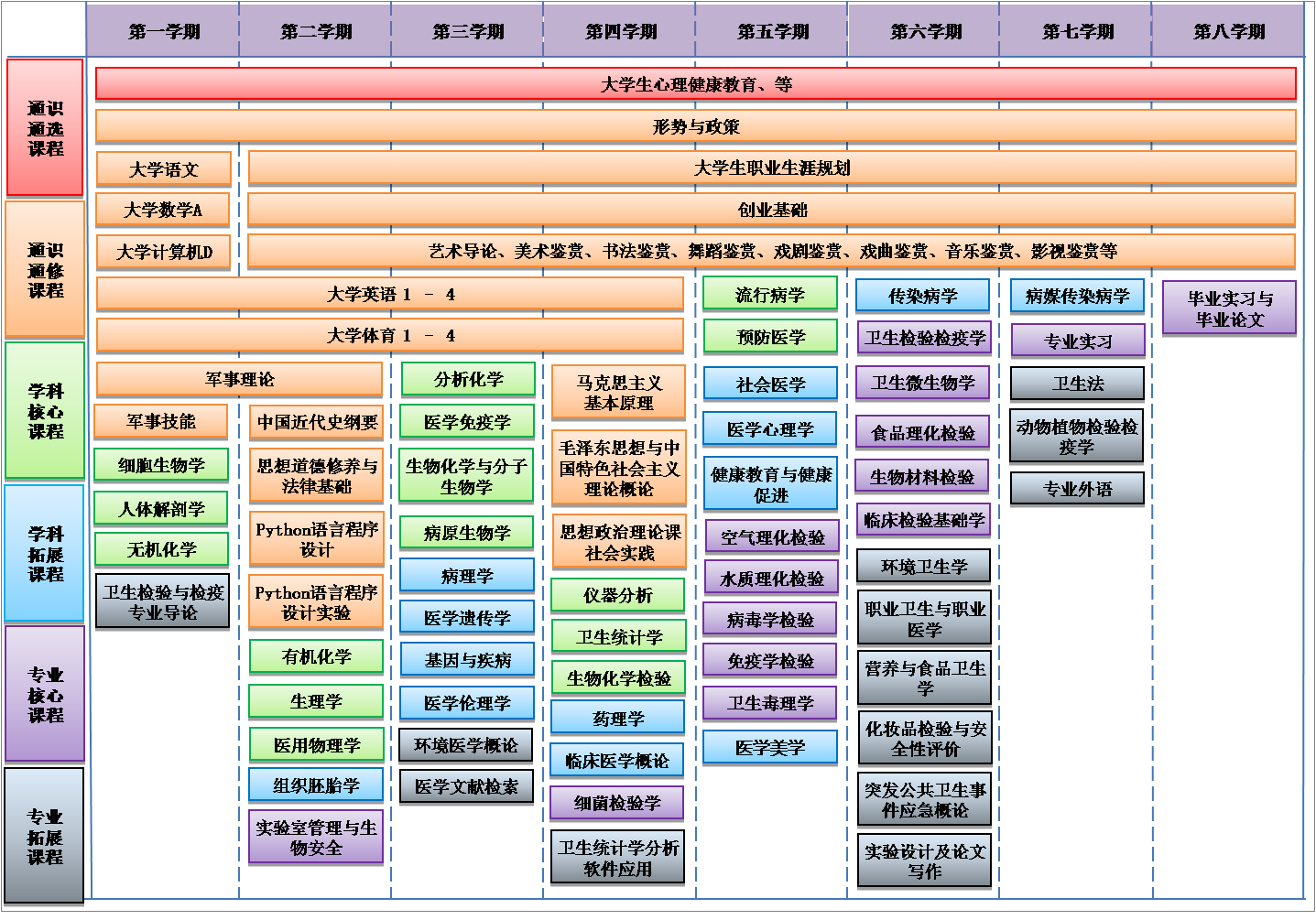 课程类型课组名称修读方式理论教学环节理论教学环节实验实践教学环节实验实践教学环节学分合计学时合计课程类型课组名称修读方式学分学时学分学时学分合计学时合计通识教育课程通识通修课必修3969512280/4周51975/4周通识教育课程通识通选课选修10170--10170学科基础课程学科核心课必修345808.531742.5897学科基础课程学科拓展课选修5.593--5.593专业发展课程专业核心课必修2034236247/29周56589/29周专业发展课程专业拓展课选修61026102合计合计合计114.5198256.5844/33周1712826/33周毕业总学分毕业总学分毕业总学分171171171171171171比例类别学分数比例“选修课程”学分与占毕业总学分比例(≥30%)21.512.57%“实验实践环节”学分与占毕业总学分比例(文科类≥20%、理工医类≥25%)56.533.04%以下参加工程专业认证专业填写以下参加工程专业认证专业填写以下参加工程专业认证专业填写“数学与自然科学类课程”学分与毕业总学分比例(≥15%)%“工程基础类课程、专业基础类课程与专业类课程”学分与毕业总学分比例(≥30%)%“工程实践与毕业设计（论文）”学分与毕业总学分比例(≥20%)%“人文社会科学类通识教育课程”学分与毕业总学分比例(≥15%)%课程号课程名称Courses Name考核类型学分学时学时学时开课学期课程号课程名称Courses Name考核类型学分小计理论实验实践开课学期31GEC00001思想道德修养与法律基础The Ideological and Moral Cultivation and Fundamentals of Law考查2.54242231GEC00002中国近现代史纲要Outline of Modern and Contemporary Chinese History考查2.54242231GEC00003马克思主义基本原理Principles of Marxism考查2.54242431GEC00004毛泽东思想与中国特色社会主义理论概论An Introduction to Mao Zedong Thought and Theoretical System of Socialism with Chinese Characteristics考查4.57878431GEC00005形势与政策The Current Situation and Policy考查264641-831GEC00006思想政治理论课社会实践Social practice in the course of ideological and political Theory考查22周2周437GEC00001军事理论Military Theory考查236361-237GEC00002军事技能Military Training考查22周2周133GEC00001大学体育1Physical Education 1考查13636133GEC00002大学体育2Physical Education 2考查13636233GEC00003大学体育3Physical Education 3考查13636333GEC00004大学体育4Physical Education 4考查13636432GEC00001大学英语1College English 1考试2.5513417132GEC00002大学英语2College English 2考试2.5513417232GEC00003大学英语3College English 3考试2.5513417332GEC00004大学英语4College English 4考试2.5513417434GEC00004大学计算机DCollege Computer D考试2511734134GEC00005多媒体技术及应用Multimedia Technology and Application考试23434234GEC00006多媒体技术及应用实验Multimedia Technology and Application Experiment考试13434292GEC00001大学语文College Chinese考查35151191GEC00001大学数学ACollege Mathematics A考查35151164GEC00001大学生职业生涯规划Career PlanningofUniversityStudent考查234342-864GEC00002创业基础Entrepreneurship Foundation考查234342-808GECRY001艺术导论Introduction to Art考查234342-808GECRY002美术鉴赏Fine Arts Appreciation考查234342-808GECRY003书法鉴赏Calligraphy Appreciation考查234342-808GECRY004舞蹈鉴赏Dance Appreciation考查234342-808GECRY005戏剧鉴赏Drama Appreciation考查234342-808GECRY006戏曲鉴赏Chinese Opera Appreciation考查234342-808GECRY007音乐鉴赏Music Appreciation考查234342-808GECRY008影视鉴赏Film and TV Series Appreciation考查234342-8合计51975/4周695280/4周课程设置清单详见《河北大学本科专业通识教育课程（通识通选课）一览表》。学校修读建议1.建议修读《大学生心理健康教育》；2.建议根据兴趣修读通识教育网络课程（TW课程）。专业修读建议建议修读生物医学类、人文与社会科学类课程。课程号课程名称Courses Name考核类型学分学时学时学时开课学期课程号课程名称Courses Name考核类型学分小计理论实验实践开课学期21DFC00001细胞生物学Cell Biology考查2432617121DFC02001人体解剖学Human Anatomy考查2.5513417121DFC02002生物化学与分子生物学Biochemistry and Molecular Biology考试3604317321DFC02003无机化学Inorganic Chemistry考试3694326121DFC02004有机化学Organic Chemistry考试3694326221DFC02005病原生物学Pathogenic Biology考试3.5775126321DFC00002医学免疫学Medical Immunology考查2.5513417321DFC02006分析化学Analytical Chemistry考试3.5775126321DFC02007仪器分析Instrumental Analysis考试4.0855134421DFC02008预防医学Preventive Medicine考查234340521DFC02009卫生统计学Health Statistics考查2.5513417421DFC02010流行病学Epidemiology考查2.5513417521DFC02011卫生微生物学Sanitary Microbiology考试3643430621DFC02012卫生毒理学Health Toxicology考试3643430521DFC02013生理学Physiology考查2.55134172合计42.5897580317课程号课程名称Courses Name考核类型学分学时学时学时开课学期课程号课程名称Courses Name考核类型学分小计理论实验实践开课学期21DFC02014药理学Pharmacology考查1.5402614421DFC02015医学遗传学Medical Genetics考查117170321DFC02016临床医学概论Clinical Medicine Outline考查234340421DFC02017医学伦理学Medical Ethics考查117170321DFC02018社会医学Social Medicine考查1.526260521DFC02019医学心理学Medical Psychology考查1.526260521DFC00003医用物理学Medical Physics考查1.5382612221DFC02020生物化学检验Biochemical Testing考查2432617421DFC02021病理学Pathology考查2432617321DFC00004组织胚胎学Histology Embryology考查2.0483414221DFC00005基因与疾病Genes and Disease考查1.526260321DFC02022健康教育与健康促进Health Education and Health Promotion考查1.526260521DFC02023传染病学Infectious Diseases考查2463412621DFC00006医学美学Medical Aesthetics考查1171705合计2244736196课程号课程名称Courses Name考核类型学分学时学时学时开课学期课程号课程名称Courses Name考核类型学分小计理论实验实践开课学期21SDC02001细菌学检验Bacteriology Testing考试3643430421SDC02002病毒学检验Virology Testing考试2.5603426521SDC02003免疫学检验Immunology Testing考查2432617521SDC02004空气理化检验Air Physicochemical Testing考试3683434521SDC02005水质理化检验Water Physicochemical Testing考试3683434521SDC02006生物材料检验Biomaterials Testing考查2432617621SDC02007食品理化检验Food Physicochemical Testing考试3683434621SDC02008临床检验基础Clinical Laboratory Science考查3683434621SDC02009卫生检疫学Health Inspection and Quarantine考试234340621SDC02010实验室安全与管理Laboratory Safety and Management考查1.526260221SDC02011化妆品检验与安全性评价Cosmetics Inspection and Safety Evaluation考查2432617621SDC02012专业实习Professional Practice考查1212周12周721SDC02013毕业论文Graduation Practice and Thesis考查1717周17周8合计56585/29周342243/29周课程号课程名称Courses Name考核类型学分学时学时学时开课学期课程号课程名称Courses Name考核类型学分小计理论实验实践开课学期21SDC02014卫生法Health Law考查234340721SDC02015卫生检验与检疫专业导论Introduction to Health Inspection and Quarantine考查117170121SDC02016卫生统计学分析软件应用Application of Health Statistics Software考查134034421SDC02017医学文献检索Medical Information Retrieval考查134826321SDC02018实验设计及论文写作Experimental Design and Thesis Writing考查117170621SDC02019环境卫生学Environmental Hygiene考查234340621SDC02020职业卫生与职业医学Occupational Health and Occupational Medicine考查234340621SDC02021营养与食品卫生学Nutrition and Food Hygiene考查234340621SDC02022突发公共卫生事件应急概论Introduction to Public Health Emergency Management考查117170621SDC02023环境医学概论Introduction to Environmental Medicine考查117170321SDC02024专业英语Professional English考查117170721SDC02025动植物检验检疫学Animal and Plant Quarantine考查1171707合计1630624660培养目标毕业要求培养目标毕业要求培养目标：本专业旨在培养品德高尚，具有良好职业素养，掌握基础医学、预防医学、卫生检验与检疫的基本理论、基本知识和基本技能，能够胜任疾病预防控制机构、海关技术中心、卫生监督机构、食品药品监督机构、环境监测机构、第三方检测机构等相关单位工作的卫生检验与检疫复合型专门人才。培养目标：本专业旨在培养品德高尚，具有良好职业素养，掌握基础医学、预防医学、卫生检验与检疫的基本理论、基本知识和基本技能，能够胜任疾病预防控制机构、海关技术中心、卫生监督机构、食品药品监督机构、环境监测机构、第三方检测机构等相关单位工作的卫生检验与检疫复合型专门人才。培养目标：本专业旨在培养品德高尚，具有良好职业素养，掌握基础医学、预防医学、卫生检验与检疫的基本理论、基本知识和基本技能，能够胜任疾病预防控制机构、海关技术中心、卫生监督机构、食品药品监督机构、环境监测机构、第三方检测机构等相关单位工作的卫生检验与检疫复合型专门人才。培养目标毕业要求培养目标毕业要求培养目标1：具有良好的思想品德和职业道德，具备一定的科学素养，拥有终身学习能力、批判性思维能力、创新能力和一定科研发展潜能。培养目标2：掌握卫生检验与检疫专业基本知识、基本理论和基本技能，以及与之关联的基础医学、预防医学的相关知识。培养目标3：掌握先进的卫生检验技术，具备初步的卫生检验与检疫专业能力和应对突发公共卫生事件的能力。素质要求1-1：树立科学的世界观、人生观、价值观和社会主义荣辱观，热爱祖国，忠于人民，拥护中国共产党的领导，愿为我国卫生检验与检疫事业的发展和人类身心健康奋斗终生。√素质要求1-2：认真学习马克思主义原理、科学发展观以及习近平新时代中国特色社会主义思想，愿为社会主义现代化建设服务，有为国家富强、民族昌盛而奋斗的志向和责任感。√素质要求1-3：具有团结互助的集体主义精神、爱岗敬业、甘于奉献的优良品质，具有良好的社会公德和医德。√素质要求1-4：热爱公共卫生事业、卫生检验与检疫工作，牢固树立预防为主的观念，全心全意为人民服务，始终将人民的健康利益作为自己的职业责任。√素质要求1-5：具有极强的法律意识、遵纪守法。公正执法，以保护人民健康、控制疾病、促进国民健康水平的提高为己任。√√√素质要求1-6：具有实事求是的科学态度与创新精神，虚心好学，树立终身学习观念，不断追求卓越。√素质要求1-7：具有健康的心理及应对突发公共卫生事件的能力。√√√素质要求1-8：具有强烈的生物安全意识，正确对标本进行处理及保存，避免病原体的传播和扩散。√√知识要求2-1：掌握基础医学、预防医学和卫生检验与检疫的基本理论和知识。√√知识要求2-2：掌握对环境和食品进行卫生监测和监督的基本知识。√√知识要求2-3：掌握环境、社会、行为心理因素对人群健康影响的基本知识和理论。√√知识要求2-4:掌握环境因素与健康关系研究的原理和方法，包括流行病学和卫生统计学方法以及毒理学研究的方法。√√知识要求2-5:掌握对健康相关因素的识别、检测和评价的知识和方法。√√知识要求2-6:掌握物理学、化学和生物危险因子检验检疫的理论知识和技术方法。√√知识要求2-7：掌握卫生检验与检疫技术的基本理论和实践操作技能。√√知识要求2-8：熟悉检测结果在卫生检验与检疫相关领域的具体应用。√√知识要求2-9：熟悉国家卫生法规与卫生政策以及与本专业有关的数学、物理学、化学、人文科学、生命科学、行为科学和社会科学的基础知识和科学方法，并能用于指导未来的学习和工作实践。√√知识要求2-10：了解信息管理和计算机应用等基础知识。√能力要求3-1：掌握细菌学检验、病毒学检验、卫生检验检疫、空气理化检验、水质理化检验、生物材料检验、食品理化检验、免疫学检验、临床检验基础等的基本理论和技术√√能力要求3-2：掌握文献检索、资料查询的基本方法，具有独立获取知识、提出问题、分析问题和解决问题的能力√能力要求3-3：熟悉国家卫生工作及检验检测实验室管理相关的方针、政策和法规√能力要求3-4:熟悉常用卫生检验与检疫仪器的基本结构和性能√√能力要求3-5:了解卫生检验与检疫发展动态，跟踪本学科发展√√能力要求3-6:具有一定的社会工作能力、组织协调能力和人际交流能力√√能力要求3-7:具有分析影响人群健康的各种因素及疾病发生和流行规律的科学研究能力。√√√能力要求3-8:具有医学英语、数理统计及计算机应用的基本能力。√能力要求3-9:具有自主创新和终身学习的能力。√课程号课程名称Courses Name考核类型学分学时学时学时开课学期辅修专业辅修双学位课程号课程名称Courses Name考核类型学分小计理论实验实践开课学期辅修专业辅修双学位21DFC02002生物化学与分子生物学Biochemistry and Molecular Biology考试36043173√√21DFC02005病原生物学Pathogenic Biology考试3.57751263√√21DFC02006分析化学Analytical Chemistry考试3.57751263√√21DFC02007仪器分析Instrumental Analysis考试4.08551344√√21DFC02011卫生微生物学Sanitary Microbiology考试36434306√√21DFC02012卫生毒理学Health Toxicology考试36434305√√21SDC02001细菌学检验Bacteriology Testing考试36434304√√21SDC02002病毒学检验Virology Testing考试2.56034265√√21SDC02004空气理化检验Air Physicochemical Testing考试36834345√√21SDC02007食品理化检验Food Physicochemical Testing考试36834346√√21SDC02010实验室安全与管理Laboratory Safety and Management考查1.5262602√√21DFC02004有机化学Organic Chemistry考试36943262√21DFC02009卫生统计学Health Statistics考查2.55134174√21DFC02010流行病学Epidemiology考查2.55134175√21SDC02003免疫学检验Immunology Testing考查24326175√21SDC02005水质理化检验Water Physicochemical Testing考试36834345√21SDC02012专业实习Professional Practice考查44周4周7√21SDC02013毕业论文Graduation Practice and Thesis考查88周8周8√毕业要求课程体系毕业要求课程体系素质要求素质要求素质要求素质要求素质要求素质要求素质要求素质要求素质要求素质要求知识要求知识要求知识要求知识要求知识要求知识要求知识要求知识要求知识要求能力要求能力要求能力要求能力要求能力要求能力要求能力要求能力要求能力要求能力要求课程号课程名称1-11-21-31-41-51-61-71-82-12-22-22-32-42-52-62-72-82-92-103-13-23-33-43-53-63-73-83-931GEC00001思想道德修养与法律基础√√√√31GEC00002中国近现代史纲要√√31GEC00003马克思主义基本原理√√√31GEC00004毛泽东思想与中国特色社会主义理论概论√√√√31GEC00005形势与政策√√√√√31GEC00006思想政治理论课社会实践√√√√37GEC00001军事理论√√√37GEC00002军事技能√√√33GEC00001大学体育1√√33GEC00002大学体育2√√33GEC00003大学体育3√√33GEC00004大学体育4√√32GEC00001大学英语1√32GEC00002大学英语2√32GEC00003大学英语3√32GEC00004大学英语4√34GEC00004大学计算机D√√34GEC00005多媒体技术及应用√√√34GEC00006多媒体技术及应用实验√√√92GEC00001大学语文√√√91GEC00001大学数学A√√√64GEC00001大学生职业生涯规划√√√√64GEC00002创业基础√√√√08GECRY00*艺术教育课程（八选一）√素质要求素质要求素质要求素质要求素质要求素质要求素质要求素质要求知识要求知识要求知识要求知识要求知识要求知识要求知识要求知识要求知识要求知识要求能力要求能力要求能力要求能力要求能力要求能力要求能力要求能力要求能力要求课程号课程名称1-11-21-31-41-51-61-71-82-12-22-32-42-52-62-72-82-92-103-13-23-33-43-53-63-73-83-921DFC00001细胞生物学√√√√21DFC02001人体解剖学√√√√21DFC02002生物化学与分子生物学√√√√21DFC02003无机化学√√√21DFC02004有机化学√√21DFC02005病原生物学√√√√√√√√√√√√21DFC00002医学免疫学√√√√√21DFC02006分析化学√√√√√√21DFC02007仪器分析√√√√√√√√√21DFC02008预防医学√√√√√√√√21DFC02009卫生统计学√√√21DFC02010流行病学√√21DFC02011卫生微生物学√√√√√√√21DFC02012卫生毒理学√√√√√√√√√21DFC02013生理学√√√√√21DFC02014药理学√21DFC02015医学遗传学√√21DFC02016临床医学概论√√√√√√√√√√21DFC02017医学伦理学√21DFC02018社会医学√√√√√√√√√√21DFC02019医学心理学√√21DFC00003医用物理学√√√√√21DFC02020生物化学检验√√√21DFC02021病理学√√√√√√√√√21DFC00004组织胚胎学√√√√√√√√21DFC00005基因与疾病√√√√√21DFC02022健康教育与健康促进√√√√√√21DFC02023传染病学√√√√√√√√√√√√21DFC00006医学美学√√√21SDC02001细菌学检验√√√√√√√√√√21SDC02002病毒学检验√√√√√√√√√√21SDC02003免疫学检验√√√√√√√√21SDC02004空气理化检验√√√√√√√√√21SDC02005水质理化检验√√√√√√√√√√21SDC02006生物材料检验√√√√√√√√√√21SDC02007食品理化检验√√√√√√√√√√21SDC02008临床检验基础学√√√√√√√√√√√√√√21SDC02009卫生检疫学√√√√√√√√√√√21SDC02010实验室安全与管理√√21SDC02011化妆品检验与安全性评价√√√√√√√√√√√21SDC02012专业实习√√√√√√√√√√√√√√√√√√21SDC02013毕业论文√√√√√√√√√√√√√√√√√√21SDC02014卫生法√√√√21SDC02015卫生检验与检疫专业导论√√√21SDC02016卫生统计学分析软件应用√√√√√√21SDC02017医学文献检索√√√√21SDC02018实验设计及论文写作√√√√21SDC02019环境卫生学√√√√√√√21SDC02020职业卫生与职业医学√√21SDC02021营养与食品卫生学√√√√√√√√√√21SDC02022突发公共卫生事件应急概论√√√√√√√√√√√21SDC02023环境医学概论√√√√√√21SDC02024专业英语√√√21SDC02025动植物检验检疫学√√√√√√√